Publicado en Madrid el 03/03/2021 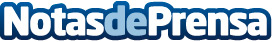 José Ignacio Rubio se incorpora a Vidoomy como miembro de su fuerza comercial en MadridJosé Ignacio Rubio se incorpora al equipo de ventas en Vidoomy como Digital Sales Manager, para apoyar el crecimiento comercial de Vidoomy en España y potenciar el posicionamiento de la compañía desde sus headquarters en MadridDatos de contacto:Marta Busons Rodríguez673688225Nota de prensa publicada en: https://www.notasdeprensa.es/jose-ignacio-rubio-se-incorpora-a-vidoomy-como_1 Categorias: Telecomunicaciones E-Commerce Nombramientos Recursos humanos http://www.notasdeprensa.es